 Spécialité  Anglais Monde Contemporain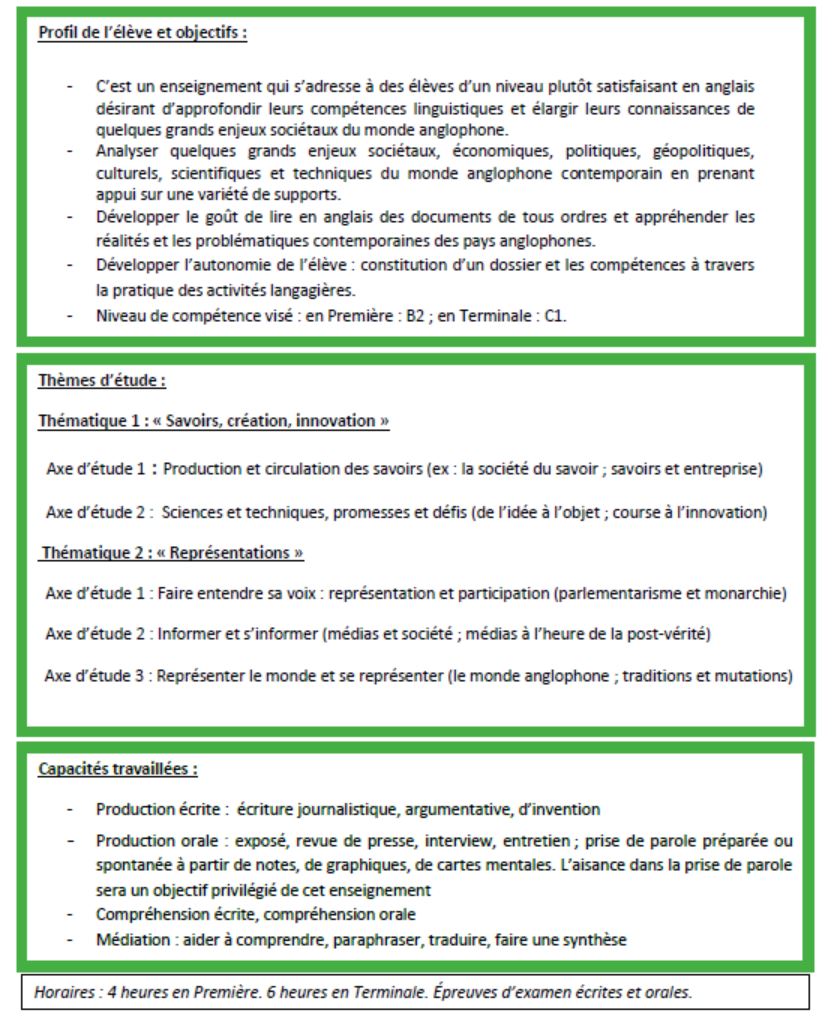 